О внесении изменений в Перечень должностей муниципальной службы Североуральского городского округа, на которые распространяются ограничения, установленные статьей 12 Федерального закона от 25 декабря 2008 года № 273-ФЗ «О противодействии коррупции», утвержденный постановлением Главы Североуральского городского округа от 22.10.2010 № 1274Руководствуясь статьей 44 Положения о правовых актах Североуральского городского округа, утвержденного решением Думы Североуральского городского округа от 22.04.2015, и в связи с кадровыми изменениями ПОСТАНОВЛЯЮ:1. Внести изменения в Перечень должностей муниципальной службы Североуральского городского округа, на которые распространяются ограничения, установленные статьей 12 Федерального закона от 25 декабря 2008 года                            № 273-ФЗ «О противодействии коррупции», утвержденный постановлением Главы Североуральского городского округа от 22.10.2010 № 1274, изложив его в новой редакции (прилагается).2. Опубликовать настоящее постановление в газете «Наше слово» и на официальном сайте Администрации Североуральского городского округа.3. Контроль за выполнением настоящего постановления оставляю за собой.Глава Североуральского городского округа							Б.В. МеньшиковПриложение кпостановлению Главы Североуральского городского округаот 02.08.2016 № 20Перечень должностей муниципальной службыСевероуральского городского округа, на которые распространяются ограничения, установленные статьей 12 Федерального закона от 25 декабря 2008 года № 273-ФЗ «О противодействии коррупции», утвержденный постановлением Главы Североуральского городского округаот 22.10.2010 № 12741. Председатель Контрольно-счетной палаты Североуральского городского округа;2. Глава Администрации Североуральского городского округа;3. Первый заместитель Главы Администрации Североуральского городского округа;4. Заместитель Главы Администрации Североуральского городского округа;5. Глава Управления Администрации в поселках Баяновка и Покровск-Уральский;6. Глава Управления Администрации в поселках Калья и Третий Северный;7. Глава Управления Администрации в поселках Черемухово, Сосьва и селе Всеволодо-Благодатское;8. Начальник Комитета по управлению муниципальным имуществом Администрации Североуральского городского округа;9. Начальник Управления по размещению муниципальных заказов Администрации Североуральского городского округа;10. Начальник Управления образования Администрации Североуральского городского округа;11. Начальник Финансового управления Администрации Североуральского городского округа;12. Начальник организационно-правового отдела аппарата Думы Североуральского городского округа;13. Заместитель начальника Комитета по управлению муниципальным имуществом Администрации Североуральского городского округа;14. Заместитель начальника Управления образования Администрации Североуральского городского округа;15. Заместитель начальника Финансового управления Администрации Североуральского городского округа;16. Инспектор Контрольно-счетной палаты Североуральского городского округа;17. Заведующий отделом муниципальной службы, организационной работы, информатизации и защиты информации Администрации Североуральского городского округа;18. Заведующий юридической службой Администрации Североуральского городского округа;19. Заведующий отделом экономики и потребительского рынка Администрации Североуральского городского округа;20. Заведующий отделом культуры, спорта, молодежной политики и социальных программ Администрации Североуральского городского округа;21. Заведующий отделом по городскому и жилищно-коммунальному хозяйству Администрации Североуральского городского округа;22. Заведующий отделом градостроительства, архитектуры и землепользования Администрации Североуральского городского округа;23. Заведующий отделом мобилизационной работы, гражданской обороны и предупреждения чрезвычайных ситуаций;24. Заместитель заведующего отделом по городскому и жилищно-коммунальному хозяйству Администрации Североуральского городского округа;25. Заместитель заведующего отделом экономики и потребительского рынка Администрации Североуральского городского округа;26. Заместитель заведующего юридической службой Администрации Североуральского городского округа;27. Начальник отдела Финансового управления Администрации Североуральского городского округа;28. Главный специалист Финансового управления Администрации Североуральского городского округа;29. Главный специалист Комитета по управлению муниципальным имуществом Администрации Североуральского городского округа;30. Главный специалист по городскому и жилищно-коммунальному хозяйству Администрации Североуральского городского округа;31. Ведущий специалист отдела культуры, спорта, молодежной политики и социальных программ Администрации Североуральского городского округа;32. Ведущий специалист отдела экономики и потребительского рынка Администрации Североуральского городского округа;33. Ведущий специалист отдела градостроительства, архитектуры и землепользования Администрации Североуральского городского округа;34. Ведущий специалист Комитета по управлению муниципальным имуществом Администрации Североуральского городского округа;35. Ведущий специалист юридической службы Администрации Североуральского городского округа;36. Ведущий специалист Управления по размещению муниципальных заказов Администрации Североуральского городского округа;37. Ведущий специалист организационно-правового отдела аппарата Думы Североуральского городского округа;38. Ведущий специалист отдела мобилизационной работы, гражданской обороны и предупреждения чрезвычайных ситуаций;39. Специалист 1 категории Управления по размещению муниципальных заказов Администрации Североуральского городского округа.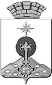 ГЛАВА СЕВЕРОУРАЛЬСКОГО ГОРОДСКОГО ОКРУГАПОСТАНОВЛЕНИЕГЛАВА СЕВЕРОУРАЛЬСКОГО ГОРОДСКОГО ОКРУГАПОСТАНОВЛЕНИЕ02.08.2016                                                                                                         № 20                                                                                                        № 20г. Североуральскг. Североуральск